                                          МАОУ «Гимназия №1»города Сыктывкара       Портфолио ученика, как средство   достижения личностных результатов    младших школьников.Подготовила учитель начальных классов                                             МАОУ «Гимназия №1»                                                      Старикова Лариса  Павловна2013г.СыктывкарПортфолио ученика, как средство достижения личностных результатов младших школьников.  Государственный  Стандарт второго поколения предъявляет новые требования к результатам.  Два из них (предметные и метапредметные) нам знакомы. Они включают в себя ЗУНы (знания, умения, навыки) по предметам.( Слайд 2.)  А вот третий вид требований – к личностным результатам -  новый.  В стандартах написано, что  личностные результаты, включают  готовность и способность обучающихся к саморазвитию, сформированность мотивации к обучению, познанию, выбору индивидуальной образовательной траектории, ценностно-смысловые установки обучающихся, отражающие их личностные  и гражданские  позиции, социальные компетенции. (Слайд 3.)  Чтобы оценить личностные результаты,  нужны новые подходы и новые технологии. Одной из таких  технологий  является – Портфолио.(Слайд 4.)Портфолио ученика – это комплекс документов (грамоты, дипломы, сертификаты и т.д.) и продуктов различных видов деятельности:  как учебной (диагностические работы, оценочные листы,  исследовательские, проектные работы, рефераты и т.д.), так и внеурочной   (творческие  работы, презентации, фотоматериалы),   отражающий  индивидуальные  образовательные   достижения и отслеживающий личностный рост младшего школьника,  динамику его продвижения в учебной и других видах деятельности.   Рассмотрим что такое ПОРТФОЛИО. Просмотр. (Слайд 5.) П -   Подготовка рабочих материалов. Составление плана портфолио. Оформление собственно папок. Информирование учащихся и их родителей о значимости портфолио и необходимости его ведения.О -    Оценка. Это удобная форма представления накопительной оценки личностных результатов. Р -  Родители  являются   главными    помощниками   классного руководителя. Т-  Труд. Создание Портфолио -  это большой и кропотливый труд  (учителя, ученика, родителей). Ф - Фиксирование результатов – важный компонент при оформлении портфолио.О – Объективность. Портфолио - объективная оценка результатов.Л – Личностные результаты (Слайд 6.)И – Информация в портфолио.О – Опыт создания портфолио.   Поговорим о личностных результатах. Как их измерять?  Существуют критерии оценки личностных результатов. Составлены таблицы, анкеты, всевозможные опросники.  Например:«Букет первоклассника», «Пьедестал успехов» (Слайд 7), «Дневник роста» (Слайд 8), «Оценка личностных результатов» (Слайд 9).  Чтобы проследить личностный рост ребенка, надо научить ребёнка самого анализировать. Это труднейшая работа, которая ведется с 1 класса, с первого урока. (Слайд 10.  Созвездие успеха).  В соответствии с требованиями ФГОС в Портфолио введены следующие разделы, которые помогают достижению личностных результатов.( Слайд 11)  Портфолио помогает нам в достижении личностных результатов: (Слайд 12).поддерживать и стимулировать учебную мотивацию школьников; развивать навыки рефлексивной и оценочной деятельности учащихся; формировать умение учиться — ставить цели, планировать и организовывать собственную учебную деятельность; закладывать дополнительные предпосылки и возможности для успешной социализации.                              Список использованной литературы. Мишакина Т.Л. Портфолио учащегося средней школы. Ювента. 2012г.CD – ROM. Портфолио учащегося начальной школы. Учитель. 2010гЮдина И.Г.  Портфолио ученика средней школы. Учтиель.  2008г.Интернет – ресурсы.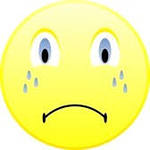 УУДРазделы ПортфолиоРазделы ПортфолиоРазделы ПортфолиоРазделы ПортфолиоУУД«Мой      портрет»«Мои документы»«Мои       работы»«Мои достижения»ЛичностныеСмысловая линия«Я сам», «Я чувствую», «Моё отношение»Автопортрет, «Моя семья», «Это я», «Мир моих увлечений», «Мой режим дня», анкеты, тесты, рисуночные анкеты, рисуночная схема  «Дерево проблем.»Анализ результатов участия в предметных  олимпиадах, конкурсах, тестировании. Размышления над вопросами «Где я хочу и смогу поучаствовать?» «Что удалось, а что нет?» Продукты творческой деятельности, отражающие информацию из схемы «Мир моих увлечений», «Мои самые важные поступки в школе и дома»Самоанализ своих удач и поражений. Ответы на вопрос «Что я планировал и что у меня получилось?»Моё отношение к моим достижениям.